Приложение № 1к основной образовательной программе среднего  общего образования  по ФКГОС  МБОУ «СОШ № 8»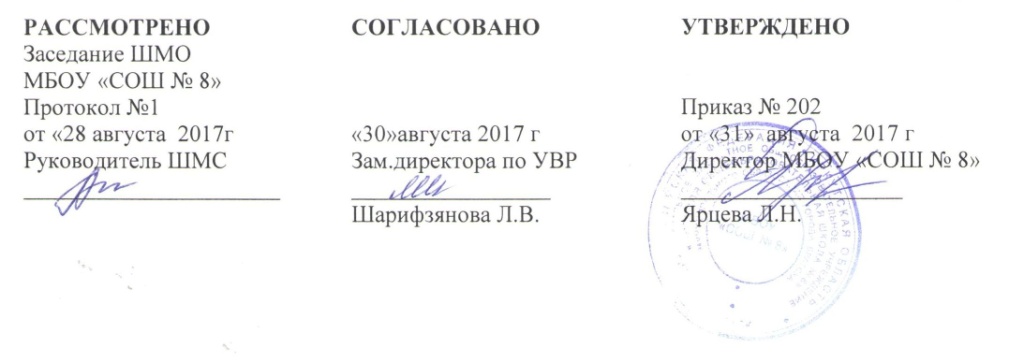 Рабочая программа спецкурса«Практикум решения задач по геометрии»среднее общее образованиеПредметная область «Математика»Автор разработки:Бабакова Людмила Исааковнаучитель математики Братск, 2017СОДЕРЖАНИЕ СПЕЦКУРСА  «ПРАКТИКУМ РЕШЕНИЯ ЗАДАЧ ПО ГЕОМЕТРИИ»  ДЛЯ 11 КЛАССАТЕМАТИЧЕСКОЕ ПЛАНИРОВАНИЕ СПЕЦКУРСА  «ПРАКТИКУМ РЕШЕНИЯ ЗАДАЧ ПО ГЕОМЕТРИИ»  ДЛЯ 11 КЛАССА№ Раздела, главы,пункта, подпунктаСодержание спецкурсаПланируемые результатыРешение планиметрических задач, 17 чРешение задач на свойства биссектрисы треугольника.Решение задач на свойства медианы треугольника.Решение задач на свойства высот треугольника.Решение задач на свойства описанной около треугольника окружности.Решение задач на свойства вписанной в треугольник окружности.Решение задач на вычисление площади  треугольника.Решение задач на свойства параллелограмма.Решение задач на площадь параллелограмма. Решение задач на свойства ромба.Решение задач на площадь ромба. Решение задач на свойства прямоугольника и квадрата.Решение задач на площадь прямоугольника и квадрата. Решение задач на свойства трапеции.Решение задач на площадь трапеции. Решение задач на свойства окружности и ее частей.Решение задач на площади круга и его частей. Зачет по решению планиметрических задач.Знать свойства геометрических фигур и уметь применять их прирешении планиметрических задач. Знать формулы площадей геометрических фигур и уметь применять их при решении задач. Знать свойства геометрических тел и уметь  применять их прирешении задач. Знать формулы площадей поверхностей геометрических тел и уметь  применять при решении задач. Знать формулы объемов геометрических тел и уметь применять при решении задач.Уметь по условию задачи грамотно строить чертеж.Решение стереометрических задач, 17чРешение задач по теме «Свойства пирамиды».Решение задач на нахождение площади поверхности пирамиды.Решение задач на нахождение объема пирамиды.Решение задач на нахождение площади поверхности и объема параллелепипеда.Решение задач по теме «Свойства призмы».Решение задач на нахождение площади поверхности и объема призмы.Решение задач по теме «Свойства цилиндра».Решение задач на нахождение площади поверхности цилиндраРешение задач на нахождение объема цилиндра.Решение задач по теме «Свойства конуса».Решение задач на нахождение площади поверхности конуса.Решение задач на нахождение объема конуса.Решение задач на нахождение площади поверхности шара и его частей.	Решение задач на построение сечений.Решение задач с помощью векторов.Зачет по решению стереометрических задач.Итоговая контрольная работа.Знать свойства геометрических фигур и уметь применять их прирешении планиметрических задач. Знать формулы площадей геометрических фигур и уметь применять их при решении задач. Знать свойства геометрических тел и уметь  применять их прирешении задач. Знать формулы площадей поверхностей геометрических тел и уметь  применять при решении задач. Знать формулы объемов геометрических тел и уметь применять при решении задач.Уметь по условию задачи грамотно строить чертеж.№Содержание учебного материалаКол-во часовПримечаниеПримечаниеПримечаниеРешение планиметрических задач, 17чРешение планиметрических задач, 17чРешение планиметрических задач, 17чРешение планиметрических задач, 17чРешение планиметрических задач, 17чРешение планиметрических задач, 17ч1.Решение задач на свойства биссектрисы треугольника12.Решение задач на свойства медианы треугольника13.Решение задач на свойства высот треугольника14.Решение задач на свойства описанной около треугольника окружности15.Решение задач на свойства вписанной в треугольник окружности16.Решение задач на вычисление площади  треугольника.17.Решение задач на свойства параллелограмма.18.Решение задач на площадь параллелограмма. 19.Решение задач на свойства ромба.110.Решение задач на площадь ромба. 111.Решение задач на свойства прямоугольника и квадрата.112.Решение задач на площадь прямоугольника и квадрата. 113.Решение задач на свойства трапеции.114.Решение задач на площадь трапеции. 115.Решение задач на свойства окружности и ее частей.116.Решение задач на площади круга и его частей. 117.Зачет по решению планиметрических задач1Решение стереометрических задач, 17чРешение стереометрических задач, 17чРешение стереометрических задач, 17чРешение стереометрических задач, 17чРешение стереометрических задач, 17чРешение стереометрических задач, 17ч18.Решение задач по теме «Свойства пирамиды».119.Решение задач на нахождение площади поверхности пирамиды.120.Решение задач на нахождение объема пирамиды.121.Решение задач на нахождение площади поверхности и объема параллелепипеда.122.Решение задач по теме «Свойства призмы».123.Решение задач на нахождение площади поверхности и объема призмы.124.Решение задач по теме «Свойства цилиндра»125.Решение задач на нахождение площади поверхности цилиндра126.Решение задач на нахождение объема цилиндра127.Решение задач по теме «Свойства конуса»128.Решение задач на нахождение площади поверхности конуса.129Решение задач на нахождение объема конуса.130.Решение задач на нахождение площади поверхности шара и его частей.	131.Решение задач на построение сечений132.Решение задач с помощью векторов.133.Зачет по решению стереометрических задач134.Итоговая контрольная работа1